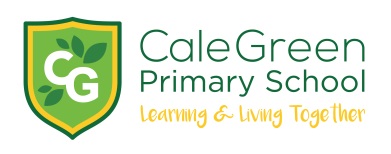 Friday 10th January 2020 Dear Parents and Carers,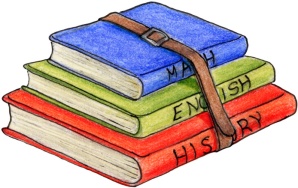 Trips to Edgeley Library To further promote a love of reading and learn about how to use a library effectively Holly, Hawthorn and Hazel classes will be visiting Edgeley Library during January. Hawthorn Class- 	Monday 20th January 		leaving school at 9.45am Hazel Class- 		Tuesday 21st January 		leaving school at 1.20pm Holly Class- 		Wednesday 22nd January 		leaving school at 9.45am All children will have their dinner in school as normal and will be walking to the library. If you have any questions please don’t hesitate to ask. Yours sincerely,Mrs Sarah McHugh, Mrs Pijoan, Miss Harris and Miss FalconerVisit to Edgeley LibraryName of Child:I give permission for my child to take part in the visit to Edgeley library.Emergency Contact Numbers:	 Medical Conditions:Signed: 									Parent / Carer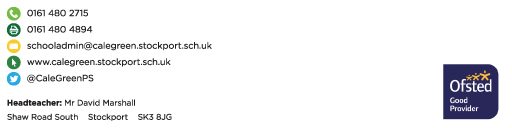 